Aggiornamento degli Albi dei Giudici PopolariIL RESPONSABILE DEL SERVIZIOa norma dell’art. 21 della legge 10 aprile 1951, n. 287, che testualmente recita:“Art. 21 - Aggiornamento degli albi. (Articolo così sostituito dall’art. 3 della legge 5 maggio 1952, n. 405) Gli albi definitivi dei giudici popolari formati secondo gli articoli precedenti sono permanenti. Per il loro aggiornamento, nel mese di aprile dell’anno 1953 e nel mese di aprile di ogni secondo anno dei successivi bienni, il sindaco di ciascun Comune invita con pubblico manifesto tutti coloro che, non essendo iscritti negli albi definitivi dei giudici popolari, siano in possesso dei requisiti stabiliti dagli artt. 9 e 10 e non si trovino nelle condizioni di cui all’art. 12, a iscriversi, non più tardi del mese di luglio, negli elenchi integrativi dei giudici popolari di Corte di assise o di Corte di assise di appello. Per le altre operazioni di aggiornamento si osservano le disposizioni degli artt. 15 e seguenti e i termini e le modalità in esse stabiliti.”;RENDE NOTOche tutti  i cittadini che abbiano interesse ad essere iscritti negli Albi dei Giudici Popolari di Corte d’Assise e di Corte d’Assise d’Appello possono presentare domanda al Comune di Putifigari entro e non oltre il 31 LUGLIO 2019.L’iscrizione nell’Albo dei Giudici popolari di Corte di Assise è subordinata al possesso dei seguenti requisiti:a) cittadinanza italiana, godimento dei diritti civili e politici;b) buona condotta morale;c) età non inferiore ai 30 e non superiore ai 65 anni;d) titolo finale di studi di scuola media di primo grado, di qualsiasi tipo.Per i Giudici popolari delle Corti di Assise di Appello, oltre ai requisiti di cui alle lettere a), b) e c), è richiesto il possesso del titolo finale di studi di scuola media di secondo grado, di qualsiasi tipo.La domanda dovrà essere redatta sugli appositi moduli disponibili presso l’ufficio protocollo del Comune e nel sito www.comune.putifigari.ss.it  nella sezione “eventi e news”. Putifigari 26 aprile 2019								  II Responsabile del Servizio              							 F.to Dott.ssa Mariangela Trivero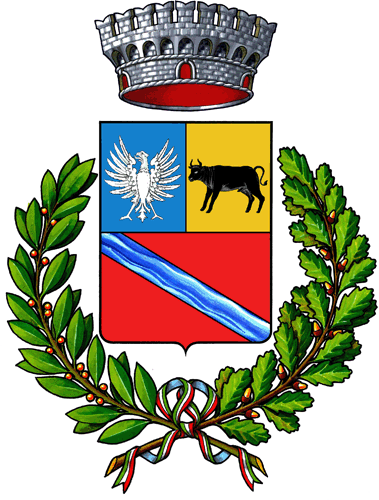 COMUNE DI PUTIFIGARIProvincia di Sassari